ВЕЧЕР ОТДЫХА «Для тебя, родная!»День матери – это замечательный и трогательный праздник, который своим приходом напоминает, что в жизни каждого из нас самый главный человек – это мама. Именно мама даёт начало новой жизни. Мама окружает добротой, нежностью и заботой. Мама ведёт малышей по длинной дороге взросления, поддерживая, наставляя на верный путь и оберегая от бед. Даже становясь взрослыми, мы ощущаем материнскую любовь, знаем, что мама всегда поймёт, простит и будет любить несмотря ни на что. Поэтому, День матери – это прекрасный повод сказать «спасибо» нашим мамочкам, подарить им тёплые искренние слова, вновь и вновь повторить, как сильно мы их любим. Спросите любого ребенка, кто самый любимый человек на свете и, непременно, услышите: «Моя мама!». Для детей мама – идеал доброты, ума, красоты. Она дарит своему дитя всю себя: любовь, доброту, заботу, ласку. И  работники Зуевского СДК подарили нам незабываемый вечер отдыха «Для тебя, родная». На протяжении вечера мы приняли участие в различных конкурсах, играх, за что получали жетончики победителя. Проводились такие конкурсы; как «Сказочница», «Угадай рецепт салата», инсценировка сценки «На скамеечке», «Белоснежка», «Продолжи пословицу», «Комплимент для мамы» и много других конкурсов. В конце вечера был подведен итог конкурсов и супер мамой стала Пастухова Валентина. Праздник завершился чаепитием, дискотекой. Вечер прошел в теплой и дружеской обстановке. Мамы сердечно поблагодарили Петухову В.Л., Паначеву Л.А за прекрасный вечер.И хочется закончить свою статью стихом.
Желаем всем здоровья, и счастья всем желаем!
Удачи и терпенья! Мамуля, улыбнись!
И твердо обещаем, что мы не подведем вас.
Как здорово, что все мы здесь сегодня собрались.
А.Ф.Гатаулхакова.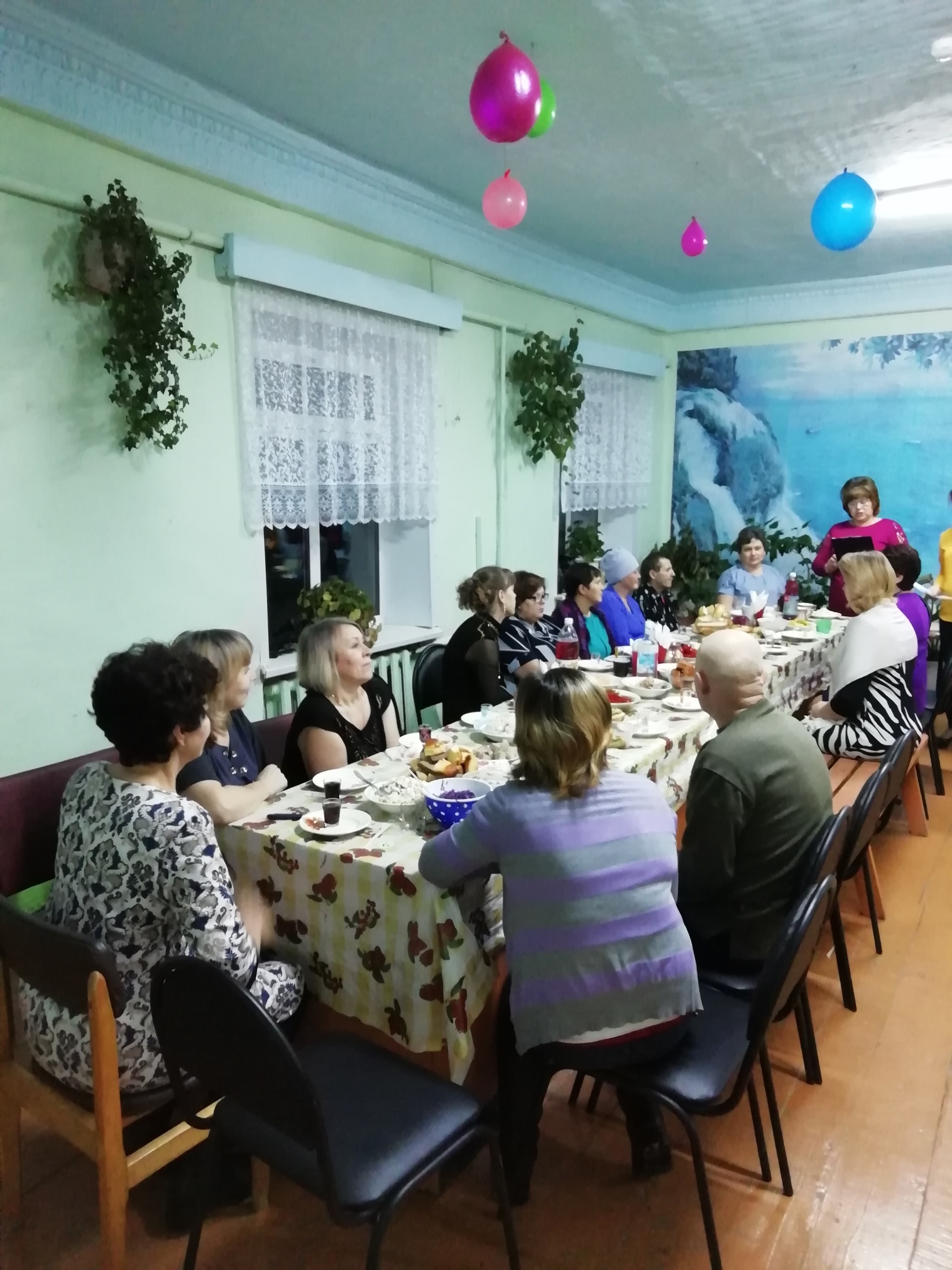 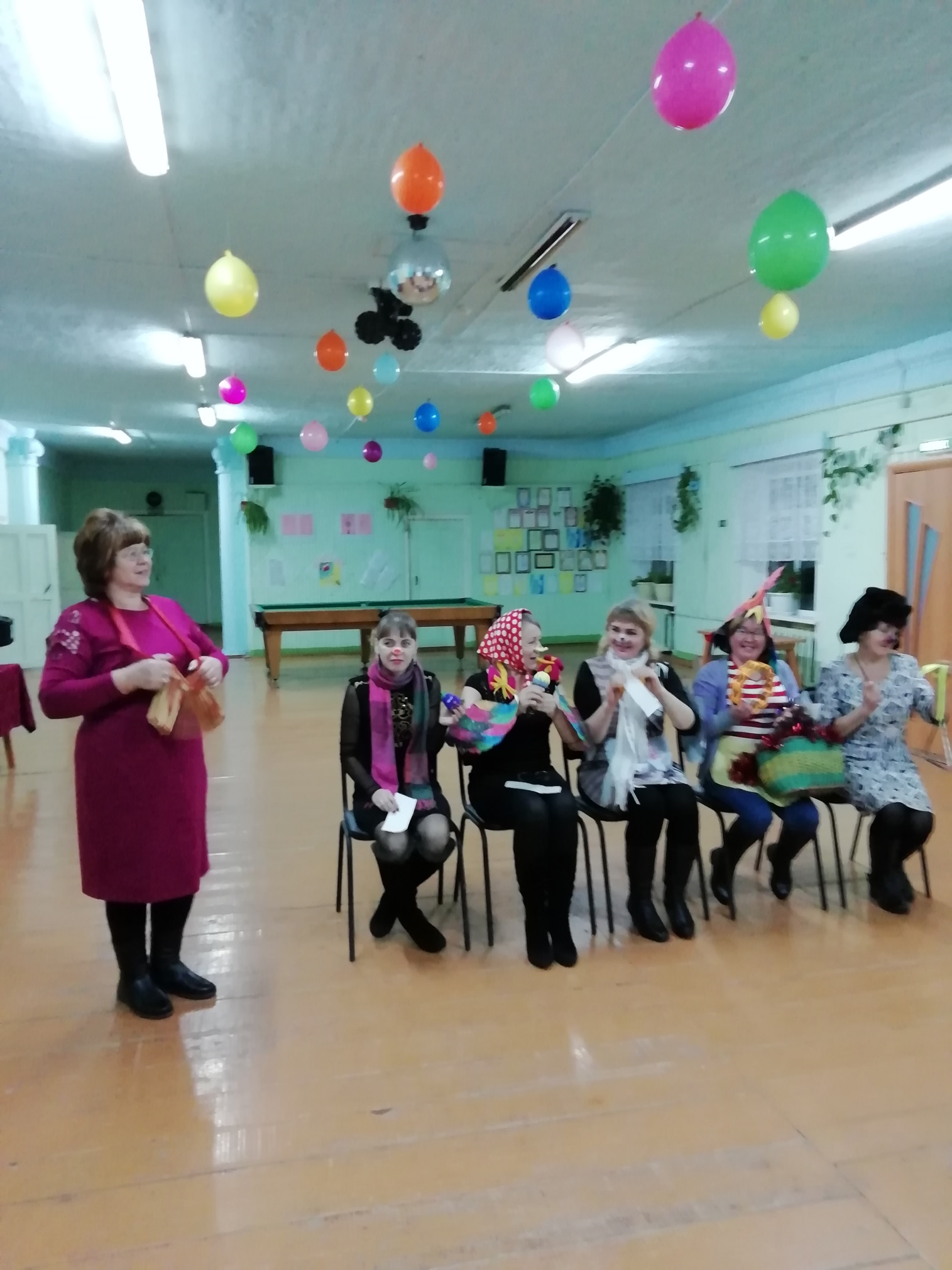 